Supplementary Digital ContentTable 1. ICD-9/10-CM codes for intra-abdominal procedures………………………………......2Table 2. CPT codes used to identify echocardiography and other cardiac testin…………...…...3Table 3. ICD-9/10-CM codes used for AUC …………….…………………………...…………4Table 4. ICD-9/10-CM codes used to identify complications……………….…….……….…...21Table 5. ICD-9/10 CM codes used to identify comorbidities……………………..…….………22Table 6. Trend of Appropriate Echocardiograms over study period……...………..…………...24Table 7. Temporal Distribution of Stress Tests Relative to Surgery Date……………...………25Figure 1: Frequency of echocardiograms in the year before surgery………………….…….….26Supplemental Digital Content Table 3: Principal and Secondary Diagnoses used to identify appropriateness of preoperative echocardiography according to the appropriate use criteria.                                    Supplemental Digital Content Table 5. ICD-9-CM, ICD-10-CM Codes for Patient Comorbidities (Elixhauser)Supplemental Digital Content Table 5. ICD-9-CM, ICD-10-CM Codes for Patient Comorbidites (Elixhauser, continued)An “x” at the end of the Internal Classification of Diseases, Ninth and Tenth Revisions, Clinical Modification (ICD-9-CM, ICD-10-CM) code signifies that multiple suffix codes were used to search for multiple sub-conditions sharing a common umbrella diagnosis. Preoperative treatment with insulin was determined using pharmaceutical claims data rather than diagnoses codes.i: Elixhauser scores determined using van Walraven (2009)ii: ICD-9-CM and ICD-10-CM codes for Elixhauser score determined using Quan (2005Supplemental Digital Content Table 6: Frequency of inappropriate echocardiograms by year 2005-2017. The number and frequency of appropriate and inappropriate echocardiograms that were classifiable by the Appropriate Use Criteria is presented below. The Cochrane Armitage test was used to identify a trend and no trend was identified (p=0.88)Supplemental Digital Content Table 7: Number of echocardiograms performed in each month prior to surgerySupplemental Digital Content Figure 1: Frequency of echocardiograms in the year before surgery. The increase in frequency within the 2 months prior to surgery, accounting for roughly 50% of the echocardiograms within the cohort, is suggestive that the major abdominal surgical procedure is the reason for obtaining the study.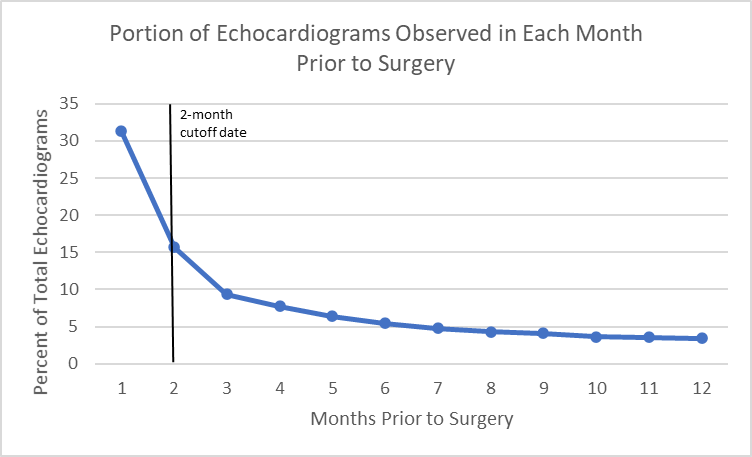 Supplemental Digital Content Table 1: ICD-9/10-CM codes used to search for patients undergoing common intra-abdominal procedures.Supplemental Digital Content Table 1: ICD-9/10-CM codes used to search for patients undergoing common intra-abdominal procedures.ProcedureICD-9/10-CM CodesLarge bowel resection4571, 4572, 4573, 4574, 4575, 4576, 4579, 4581, 4582, 4583, 1731, 1732, 1733, 1734, 1735, 1736, 1739, 0DTE, 0DTF, 0DTG, 0DTH, 0DTK, 0DTL, 0DTM, 0DTNSmall bowel resection4561, 4562, 4563, 0DT8, 0DT9, 0DTA, 0DTB, 0DTCGastric resection435, 436, 437, 4381, 4382, 4389, 4391, 4399, 0DT6, 0DT7Pancreatic resection526, 527, 0FTGNephrectomy554, 555, 5551, 5552, 5554, 0TT0, 0TT1, 0TT2Cystectomy576, 577, 5771, 5779, 0TTBSupplemental Digital Content Table 2: CPT codes used to identify echocardiography and other cardiac testing claims. Supplemental Digital Content Table 2: CPT codes used to identify echocardiography and other cardiac testing claims. ProcedureCPT CodesTransthoracic echocardiography (TTE)93306, 93307, 93308 Stress echocardiography93350, 93351, 93352, C8928, C8930Stress test (exercise or pharmacological)93015, 93016, 93017, 93018Myocardial nuclear imaging78451, 78452, 78453, 78454, 78460, 78461, 78464, 78465, 78472, 78473, 78481, 78483, 78491, 78492Stress MRI75559, 75560, 75563, 75564Transesophageal echocardiography (TEE)93312, 93312, 93314AppropriateAppropriate785.2Undiagnosed cardiac murmurs785.3Other abnormal heart soundsR01.1Cardiac murmur, unspecifiedR01.2Other cardiac sounds786.50Chest pain, unspecified786.51Precordial pain413.9Other and unspecified angina pectoris413.0Angina decubitus413.1Prinzmetal anginaR07.2Precordial painR07.82Intercostal painR07.89Other chest painR07.9Chest pain, unspecifiedI20.1Angina pectoris with documented spasmI20.8Other forms of angina pectorisI20.9Angina pectoris, unspecified786.05Shortness of breath786.09Dyspnea - otherR06.0DyspneaR06.00Dyspnea, unspecifiedR06.02Shortness of breathR06.03Acute respiratory distressR06.09Other forms of dyspnea785.1PalpitationsR00.2Palpitations346.60Persistent migraine aura with cerebral infarction, without mention of intractable migraine without mention of status migrainosus346.61Persistent migraine aura with cerebral infarction, with intractable migraine, so stated, without mention of status migrainosus346.62Persistent migraine aura with cerebral infarction, without mention of intractable migraine with status migrainosus346.63Persistent migraine aura with cerebral infarction, with intractable migraine, so stated, with status migrainosus430Subarachnoid hemorrhage431Intracerebral hemorrhage432.0Nontraumatic extradural hemorrhage432.1Subdural hemorrhage432.9Unspecified intracranial hemorrhage433.01Occlusion and stenosis of basilar artery with cerebral infarction433.11Occlusion and stenosis of carotid artery with cerebral infarction433.21Occlusion and stenosis of vertebral artery with cerebral infarction433.31Occlusion and stenosis of multiple and bilateral precerebral arteries with cerebral infarction433.81Occlusion and stenosis of other specified precerebral artery with cerebral infarction433.91Occlusion and stenosis of unspecified precerebral artery with cerebral infarction434.0Cerebral thrombosis434.00Cerebral thrombosis without mention of cerebral infarction434.01Cerebral thrombosis with cerebral infarction434.1Cerebral embolism434.10Cerebral embolism without mention of cerebral infarction434.11Cerebral embolism with cerebral infarction434.9Cerebral artery occlusion, unspecified434.90Unspecified cerebral artery occlusion without mention of cerebral infarction434.91Unspecified cerebral artery occlusion with cerebral infarction436Acute, but ill-defined, cerebrovascular diseaseG43.601Persistent migraine aura with cerebral infarction, not intractable, with status migrainosusG43.609Persistent migraine aura with cerebral infarction, not intractable, without status migrainosusG43.611Persistent migraine aura with cerebral infarction, intractable, with status migrainosusG43.619Persistent migraine aura with cerebral infarction, intractable, without status migrainosusI60.00Nontraumatic subarachnoid hemorrhage from unspecified carotid siphon and bifurcationI60.01Nontraumatic subarachnoid hemorrhage from right carotid siphon and bifurcationI60.02Nontraumatic subarachnoid hemorrhage from left carotid siphon and bifurcationI60.10Nontraumatic subarachnoid hemorrhage from unspecified middle cerebral arteryI60.11Nontraumatic subarachnoid hemorrhage from right middle cerebral arteryI60.12Nontraumatic subarachnoid hemorrhage from left middle cerebral arteryI60.20Nontraumatic subarachnoid hemorrhage from unspecified anterior communicating arteryI60.21Nontraumatic subarachnoid hemorrhage from right anterior communicating arteryI60.22Nontraumatic subarachnoid hemorrhage from left anterior communicating arteryI60.30Nontraumatic subarachnoid hemorrhage from unspecified posterior communicating arteryI60.31Nontraumatic subarachnoid hemorrhage from right posterior communicating arteryI60.32Nontraumatic subarachnoid hemorrhage from left posterior communicating arteryI60.4Nontraumatic subarachnoid hemorrhage from basilar arteryI60.50Nontraumatic subarachnoid hemorrhage from unspecified vertebral arteryI60.51Nontraumatic subarachnoid hemorrhage from right vertebral arteryI60.52Nontraumatic subarachnoid hemorrhage from left vertebral arteryI60.6Nontraumatic subarachnoid hemorrhage from other intracranial arteriesI60.7Nontraumatic subarachnoid hemorrhage from unspecified intracranial arteryI60.8Other nontraumatic subarachnoid hemorrhageI60.9Nontraumatic subarachnoid hemorrhage, unspecifiedI61.0Nontraumatic intracerebral hemorrhage in hemisphere, subcorticalI61.1Nontraumatic intracerebral hemorrhage in hemisphere, corticalI61.2Nontraumatic intracerebral hemorrhage in hemisphere, unspecifiedI61.3Nontraumatic intracerebral hemorrhage in brain stemI61.4Nontraumatic intracerebral hemorrhage in cerebellumI61.5Nontraumatic intracerebral hemorrhage, intraventricularI61.6Nontraumatic intracerebral hemorrhage, multiple localizedI61.8Other nontraumatic intracerebral hemorrhageI61.9Nontraumatic intracerebral hemorrhage, unspecifiedI62.00Nontraumatic subdural hemorrhage, unspecifiedI62.01Nontraumatic acute subdural hemorrhageI62.02Nontraumatic subacute subdural hemorrhageI62.03Nontraumatic chronic subdural hemorrhageI62.1Nontraumatic extradural hemorrhageI62.9Nontraumatic intracranial hemorrhage, unspecifiedI63.00Cerebral infarction due to thrombosis of unspecified precerebral arteryI63.011Cerebral infarction due to thrombosis of right vertebral arteryI63.012Cerebral infarction due to thrombosis of left vertebral arteryI63.013Cerebral infarction due to thrombosis of bilateral vertebral arteriesI63.019Cerebral infarction due to thrombosis of unspecified vertebral arteryI63.02Cerebral infarction due to thrombosis of basilar arteryI63.031Cerebral infarction due to thrombosis of right carotid arteryI63.032Cerebral infarction due to thrombosis of left carotid arteryI63.033Cerebral infarction due to thrombosis of bilateral carotid arteriesI63.039Cerebral infarction due to thrombosis of unspecified carotid arteryI63.09Cerebral infarction due to thrombosis of other precerebral arteryI63.10Cerebral infarction due to embolism of unspecified precerebral arteryI63.111Cerebral infarction due to embolism of right vertebral arteryI63.112Cerebral infarction due to embolism of left vertebral arteryI63.119Cerebral infarction due to embolism of unspecified vertebral arteryI63.12Cerebral infarction due to embolism of basilar arteryI63.131Cerebral infarction due to embolism of right carotid arteryI63.132Cerebral infarction due to embolism of left carotid arteryI63.139Cerebral infarction due to embolism of unspecified carotid arteryI63.19Cerebral infarction due to embolism of other precerebral arteryI63.20Cerebral infarction due to unspecified occlusion or stenosis of unspecified precerebral arteriesI63.211Cerebral infarction due to unspecified occlusion or stenosis of right vertebral arteryI63.212Cerebral infarction due to unspecified occlusion or stenosis of left vertebral arteryI63.219Cerebral infarction due to unspecified occlusion or stenosis of unspecified vertebral arteryI63.22Cerebral infarction due to unspecified occlusion or stenosis of basilar arteryI63.231Cerebral infarction due to unspecified occlusion or stenosis of right carotid arteriesI63.232Cerebral infarction due to unspecified occlusion or stenosis of left carotid arteriesI63.239Cerebral infarction due to unspecified occlusion or stenosis of unspecified carotid arteryI63.29Cerebral infarction due to unspecified occlusion or stenosis of other precerebral arteriesI63.30Cerebral infarction due to thrombosis of unspecified cerebral arteryI63.311Cerebral infarction due to thrombosis of right middle cerebral arteryI63.312Cerebral infarction due to thrombosis of left middle cerebral arteryI63.319Cerebral infarction due to thrombosis of unspecified middle cerebral arteryI63.321Cerebral infarction due to thrombosis of right anterior cerebral arteryI63.322Cerebral infarction due to thrombosis of left anterior cerebral arteryI63.329Cerebral infarction due to thrombosis of unspecified anterior cerebral arteryI63.331Cerebral infarction due to thrombosis of right posterior cerebral arteryI63.332Cerebral infarction due to thrombosis of left posterior cerebral arteryI63.339Cerebral infarction due to thrombosis of unspecified posterior cerebral arteryI63.341Cerebral infarction due to thrombosis of right cerebellar arteryI63.342Cerebral infarction due to thrombosis of left cerebellar arteryI63.349Cerebral infarction due to thrombosis of unspecified cerebellar arteryI63.40Cerebral infarction due to embolism of unspecified cerebral arteryI63.411Cerebral infarction due to embolism of right middle cerebral arteryI63.412Cerebral infarction due to embolism of left middle cerebral arteryI63.419Cerebral infarction due to embolism of unspecified middle cerebral arteryI63.421Cerebral infarction due to embolism of right anterior cerebral arteryI63.422Cerebral infarction due to embolism of left anterior cerebral arteryI63.429Cerebral infarction due to embolism of unspecified anterior cerebral arteryI63.431Cerebral infarction due to embolism of right posterior cerebral arteryI63.432Cerebral infarction due to embolism of left posterior cerebral arteryI63.439Cerebral infarction due to embolism of unspecified posterior cerebral arteryI63.441Cerebral infarction due to embolism of right cerebellar arteryI63.442Cerebral infarction due to embolism of left cerebellar arteryI63.449Cerebral infarction due to embolism of unspecified cerebellar arteryI63.49Cerebral infarction due to embolism of other cerebral arteryI63.50Cerebral infarction due to unspecified occlusion or stenosis of unspecified cerebral arteryI63.511Cerebral infarction due to unspecified occlusion or stenosis of right middle cerebral arteryI63.512Cerebral infarction due to unspecified occlusion or stenosis of left middle cerebral arteryI63.519Cerebral infarction due to unspecified occlusion or stenosis of unspecified middle cerebral arteryI63.521Cerebral infarction due to unspecified occlusion or stenosis of right anterior cerebral arteryI63.522Cerebral infarction due to unspecified occlusion or stenosis of left anterior cerebral arteryI63.529Cerebral infarction due to unspecified occlusion or stenosis of unspecified anterior cerebral arteryI63.531Cerebral infarction due to unspecified occlusion or stenosis of right posterior cerebral arteryI63.532Cerebral infarction due to unspecified occlusion or stenosis of left posterior cerebral arteryI63.539Cerebral infarction due to unspecified occlusion or stenosis of unspecified posterior cerebral arteryI63.541Cerebral infarction due to unspecified occlusion or stenosis of right cerebellar arteryI63.542Cerebral infarction due to unspecified occlusion or stenosis of left cerebellar arteryI63.549Cerebral infarction due to unspecified occlusion or stenosis of unspecified cerebellar arteryI63.59Cerebral infarction due to unspecified occlusion or stenosis of other cerebral arteryI63.6Cerebral infarction due to cerebral venous thrombosis, nonpyogenicI63.8Other cerebral infarctionI63.9Cerebral infarction, unspecifiedI66.01Occlusion and stenosis of right middle cerebral arteryI66.02Occlusion and stenosis of left middle cerebral arteryI66.03Occlusion and stenosis of bilateral middle cerebral arteriesI66.09Occlusion and stenosis of unspecified middle cerebral arteryI66.11Occlusion and stenosis of right anterior cerebral arteryI66.12Occlusion and stenosis of left anterior cerebral arteryI66.13Occlusion and stenosis of bilateral anterior cerebral arteriesI66.19Occlusion and stenosis of unspecified anterior cerebral arteryI66.21Occlusion and stenosis of right posterior cerebral arteryI66.22Occlusion and stenosis of left posterior cerebral arteryI66.23Occlusion and stenosis of bilateral posterior cerebral arteriesI66.29Occlusion and stenosis of unspecified posterior cerebral arteryI66.3Occlusion and stenosis of cerebellar arteriesI66.8Occlusion and stenosis of other cerebral arteriesI66.9Occlusion and stenosis of unspecified cerebral artery433.0Occlusion and stenosis of precerebral arteries – basilar artery433.00Occlusion and stenosis of basilar artery without mention of cerebral infarction433.1Occlusion and stenosis of precerebral arteries – carotid artery433.10Occlusion and stenosis of carotid artery without mention of cerebral infarction433.2Occlusion and stenosis of precerebral arteries – vertebral artery433.20Occlusion and stenosis of vertebral artery without mention of cerebral infarction433.3Occlusion and stenosis of precerebral arteries – multiple and bilateral 433.30Occlusion and stenosis of multiple and bilateral precerebral arteries without mention of cerebral infarction433.8Occlusion and stenosis of precerebral arteries – other specified precerebral arteries433.80Occlusion and stenosis of other specified precerebral artery without mention of cerebral infarction433.9Occlusion and stenosis of precerebral arteries – unspecified precerebral artery433.90Occlusion and stenosis of unspecified precerebral artery without mention of cerebral infarctionI65.01Occlusion and stenosis of right vertebral arteryI65.02Occlusion and stenosis of left vertebral arteryI65.03Occlusion and stenosis of bilateral vertebral arteriesI65.09Occlusion and stenosis of unspecified vertebral arteryI65.1Occlusion and stenosis of basilar arteryI65.21Occlusion and stenosis of right carotid arteryI65.22Occlusion and stenosis of left carotid arteryI65.23Occlusion and stenosis of bilateral carotid arteriesI65.29Occlusion and stenosis of unspecified carotid arteryI65.8Occlusion and stenosis of other precerebral arteriesI65.9Occlusion and stenosis of other precerebral arteries437.0Cerebral atherosclerosis437.1Other generalized ischemic cerebrovascular disease437.3Cerebral aneurysm, nonruptured437.4Cerebral arteritis437.5Moyamoya disease437.6Nonpyogenic thrombosis of intracranial venous sinus437.7Transient global amnesia437.8Other and ill-defined cerebrovascular disease, other437.9Other and ill-defined cerebrovascular disease, unspecifiedG46.0Middle cerebral artery syndromeG46.1Anterior cerebral artery syndromeG46.2Posterior cerebral artery syndromeG46.3Brain stem stroke syndromeG46.4Cerebellar stroke syndromeG46.5Pure motor lacunar syndromeG46.6Pure sensory lacunar syndromeG46.7Other lacunar syndromesG46.8Other vascular syndromes of brain in cerebrovascular diseasesI67.1Cerebral aneurysm, nonrupturedI67.2Cerebral atherosclerosisI67.5Moyamoya diseaseI67.6Nonpyogenic thrombosis of intracranial venous systemI67.7Cerebral arteritis, not elsewhere classifiedI67.81Acute cerebrovascular insufficiencyI67.82Cerebral ischemiaI67.83Posterior reversible encephalopathy syndromeI67.841Reversible cerebrovascular vasoconstriction syndromeI67.848Other cerebrovascular vasospasm and vasoconstrictionI67.89Other cerebrovascular diseaseI67.9Cerebrovascular disease, unspecifiedI68.0Cerebral amyloid angiopathyI68.2Cerebral arteritis in other diseases classified elsewhereI68.8Other cerebrovascular disorders in diseases classified elsewhere435.0Basilar artery syndrome435.1Vertebral artery syndrome435.2Subclavian steal syndrome435.3Vertebrobasilar artery syndrome435.8Other specified transient cerebral ischemias435.9Unspecified transient cerebral ischemiaG45.0Vertebro-basilar artery syndromeG45.1Carotid artery syndrome (hemispheric)G45.2Multiple and bilateral precerebral artery syndromesG45.3Amaurosis fugaxG45.4Transient global amnesiaG45.8Other transient cerebral ischemic attacks and related syndromesG45.9Transient cerebral ischemic attack, unspecified438.0Late effects of cerebrovascular disease, cognitive deficits438.10Speech and language deficit, unspecified438.12Dysphasia438.13Dysarthria438.14Fluency disorder438.19Other speech and language deficits438.20Hemiplegia affecting unspecified side438.21Hemiplegia affecting dominant side438.22Hemiplegia affecting nondominant side438.30Monoplegia of upper limb affecting unspecified side438.31Monoplegia of upper limb affecting dominant side438.32Monoplegia of upper limb affecting nondominant side438.40Monoplegia of lower limb affecting unspecified side438.41Monoplegia of lower limb affecting dominant side438.42Monoplegia of lower limb affecting nondominant side438.50Other paralytic syndrome affecting unspecified side438.51Other paralytic syndrome affecting dominant side438.52Other paralytic syndrome affecting nondominant side438.53Other paralytic syndrome, bilateral438.6Alterations of sensations438.7Disturbances of vision438.81Apraxia438.82Dysphagia438.83Facial weakness438.84Ataxia438.85Vertigo438.89Other late effects of cerebrovascular disease438.9Unspecified late effects of cerebrovascular disease444.0Arterial embolism and thrombosis of abdominal aorta444.01Saddle embolus of abdominal aorta444.09Other arterial embolism and thrombosis of abdominal aorta444.1Arterial embolism and thrombosis of thoracic aorta444.21Arterial embolism and thrombosis of upper extremity444.81Arterial embolism and thrombosis of iliac artery444.89Arterial embolism and thrombosis of other artery444.9Arterial embolism and thrombosis of unspecified artery445.01Atheroembolism of upper extremity445.02Atheroembolism of lower extremity445.81Atheroembolism of kidney445.89Atheroembolism of other siteI74.2Embolism and thrombosis of arteries of the upper extremities451.0Phlebitis and thrombophlebitis of superficial vessels of lower extremities451.11Phlebitis and thrombophlebitis of femoral vein451.19Phlebitis and thrombophlebitis of other451.2Phlebitis and thrombophlebitis of lower extremities, unspecified451.81Phlebitis and thrombophlebitis of iliac vein451.82Phlebitis and thrombophlebitis of superficial veins of upper extremities451.83Phlebitis and thrombophlebitis of deep veins of upper extremities451.84Phlebitis and thrombophlebitis of upper extremities, unspecified451.89Phlebitis and thrombophlebitis of other451.9Phlebitis and thrombophlebitis of unspecified site452Portal vein thrombosis453.0Budd-Chiari syndrome453.1Thrombophlebitis migrans453.2Of inferior vena cava453.3Of renal vein453.40Acute venous embolism and thrombosis of unspecified deep vessels of lower extremity453.41Acute venous embolism and thrombosis of deep vessels of proximal lower extremity453.42Acute venous embolism and thrombosis of deep vessels of distal lower extremity453.50Chronic venous embolism and thrombosis of unspecified deep vessels of lower extremity453.51Chronic venous embolism and thrombosis of deep vessels of proximal lower extremity453.52Chronic venous embolism and thrombosis of deep vessels of distal lower extremity453.6Venous embolism and thrombosis of superficial vessels of lower extremity453.71Chronic venous embolism and thrombosis of superficial veins of upper extremity453.72Chronic venous embolism and thrombosis of deep veins of upper extremity453.73Chronic venous embolism and thrombosis of upper extremity, unspecified453.74Chronic venous embolism and thrombosis of axillary veins453.75Chronic venous embolism and thrombosis of subclavian veins453.76Chronic venous embolism and thrombosis of internal jugular veins453.77Chronic venous embolism and thrombosis of other thoracic veins453.79Chronic venous embolism and thrombosis of other specified veins453.8Acute venous embolism and thrombosis of other specified veins453.81Acute venous embolism and thrombosis of superficial veins of upper extremity453.82Acute venous embolism and thrombosis of deep veins of upper extremity453.83Acute venous embolism and thrombosis of upper extremity, unspecified453.84Acute venous embolism and thrombosis of axillary veins453.85Acute venous embolism and thrombosis of subclavian veins453.86Acute venous embolism and thrombosis of internal jugular veins453.89Acute venous embolism and thrombosis of other specified veins453.9Other venous embolism and thrombosis of unspecified siteV12.51Venous thrombosis and embolismV12.52ThrombophlebitisI82.40Acute embolism and thrombosis of unspecified deep veins of lower extremity427.69Other premature beats427.31Atrial fibrillation427.32Atrial flutter427.0Paroxysmal supraventricular tachycardia427.1Paroxysmal ventricular tachycardiaI49.3Ventricular premature depolarizationI48.0Paroxysmal atrial fibrillationI48.1Persistent atrial fibrillationI48.11Longstanding persistent atrial fibrillationI48.19Other persistent atrial fibrillationI48.20Chronic atrial fibrillation, unspecifiedI48.21Permanent atrial fibrillationI48.3Typical atrial flutterI48.4Atypical atrial flutterI48.91Unspecified atrial fibrillationI48.92Unspecified atrial flutterI47.1Supraventricular tachycardiaI47.2Ventricular tachycardia780.2Syncope and collapseR55Syncope and collapse416.0Primary pulmonary hypertension416.9Chronic pulmonary heart disease, unspecified415.0Acute cor pulmonaleI27.0Primary pulmonary hypertensionI27.2Other secondary pulmonary hypertensionI27.20Pulmonary hypertension, unspecifiedI27.21Secondary pulmonary arterial hypertensionI27.22Pulmonary hypertension due to left heart diseaseI27.23Pulmonary hypertension due to lung diseases and hypoxiaI27.24Chronic thromboembolic pulmonary hypertensionI27.29Other secondary pulmonary hypertension394.0Mitral stenosis394.1Rheumatic mitral insufficiency394.2Mitral stenosis with insufficiency394.9Other and unspecified mitral valve diseases395.0Rheumatic aortic stenosis395.1Rheumatic aortic insufficiency395.2Rheumatic aortic stenosis with insufficiency395.9Other and unspecified rheumatic aortic diseases396.0Mitral valve stenosis and aortic valve stenosis396.1Mitral valve stenosis and aortic valve insufficiency396.2Mitral valve insufficiency and aortic valve stenosis396.3Mitral valve insufficiency and aortic valve insufficiency396.8Multiple involvement of mitral and aortic valves396.9Mitral and aortic valve diseases, unspecified397.0Diseases of tricuspid valve397.1Rheumatic diseases of pulmonary valve397.9Rheumatic diseases of endocardium, valve unspecified424.0Mitral valve disorders424.1Aortic valve disorders424.2Tricuspid valve disorders, specified as nonrheumatic424.3Pulmonary valve disorders746.3Congenital stenosis of aortic valve746.4Congenital insufficiency of aortic valve746.5Congenital mitral stenosis746.6Congenital mitral insufficiencyQ23Congenital malformations of aortic and mitral valvesQ23.0Congenital stenosis of aortic valveQ23.1Congenital insufficiency of aortic valveQ23.2Congenital mitral stenosisQ23.3Congenital mitral insufficiencyQ23.8Other congenital malformations of aortic and mitral valvesQ23.9Congenital malformation of aortic and mitral valves, unspecifiedI05.0Rheumatic mitral stenosisI05.1Rheumatic mitral insufficiencyI05.8Other rheumatic mitral valve diseasesI05.9Rheumatic mitral valve disease, unspecifiedI06.0Rheumatic aortic stenosisI06.1Rheumatic aortic insufficiencyI06.2Rheumatic aortic stenosis with insufficiencyI06.8Other rheumatic aortic valve diseasesI06.9Rheumatic aortic valve disease, unspecifiedI07.0Rheumatic tricuspid stenosisI07.1Rheumatic tricuspid insufficiencyI07.2Rheumatic tricuspid stenosis and insufficiencyI07.8Other rheumatic tricuspid valve diseasesI07.9Rheumatic tricuspid valve disease, unspecifiedI08.0Rheumatic disorders of both mitral and aortic valvesI08.1Rheumatic disorders of both mitral and tricuspid valvesI08.2Rheumatic disorders of both aortic and tricuspid valvesI08.3Combined rheumatic disorders of mitral, aortic and tricuspid valvesI08.8Other rheumatic multiple valve diseasesI08.9Rheumatic multiple valve disease, unspecifiedI09.1Rheumatic diseases of endocardium, valve unspecifiedI09.89Other specified rheumatic heart diseasesI34.0Nonrheumatic mitral (valve) insufficiencyI34.1Nonrheumatic mitral (valve) prolapseI34.2Nonrheumatic mitral (valve) stenosisI34.8Other nonrheumatic mitral valve disordersI34.9Nonrheumatic mitral valve disorder, unspecifiedI35.0Nonrheumatic aortic (valve) stenosisI35.1Nonrheumatic aortic (valve) insufficiencyI35.2Nonrheumatic aortic (valve) stenosis with insufficiencyI35.8Other nonrheumatic aortic valve disordersI35.9Nonrheumatic aortic valve disorder, unspecifiedI36.0Nonrheumatic tricuspid (valve) stenosisI36.1Nonrheumatic tricuspid (valve) insufficiencyI36.2Nonrheumatic tricuspid (valve) stenosis with insufficiencyI36.8Other nonrheumatic tricuspid valve disordersI36.9Nonrheumatic tricuspid valve disorder, unspecifiedI37.0Nonrheumatic pulmonary valve stenosisI37.1Nonrheumatic pulmonary valve insufficiencyI37.2Nonrheumatic pulmonary valve stenosis with insufficiencyI37.8Other nonrheumatic pulmonary valve disordersI37.9Nonrheumatic pulmonary valve disorder, unspecified996.02Mechanical complication of cardiac device, implant, and graft due to heart valve prosthesisT82.0Mechanical complication of heart valve prosthesisT82.01Breakdown (mechanical) of heart valve prosthesisT82.01XABreakdown (mechanical) of heart valve prosthesis, initial encounterT82.01XDBreakdown (mechanical) of heart valve prosthesis, subsequent encounterT82.01XSBreakdown (mechanical) of heart valve prosthesis, sequelaT82.02Displacement of heart valve prosthesisT82.02XADisplacement of heart valve prosthesis, initial encounterT82.02XDDisplacement of heart valve prosthesis, subsequent encounterT82.02XSDisplacement of heart valve prosthesis, sequelaT82.03Leakage of heart valve prosthesisT82.03XALeakage of heart valve prosthesis, initial encounterT82.03XDLeakage of heart valve prosthesis, subsequent encounterT82.03XSLeakage of heart valve prosthesis, sequelaT82.09Other mechanical complication of heart valve prosthesisT82.09XAOther mechanical complication of heart valve prosthesis, initial encounterT82.09XDOther mechanical complication of heart valve prosthesis, subsequent encounterT82.09XSOther mechanical complication of heart valve prosthesis, sequela421.0Acute and subacute bacterial endocarditis421.1Acute and subacute infective endocarditis in diseases classified elsewhere421.9Acute endocarditis, unspecified424.90Endocarditis, valve unspecified, unspecified cause424.91Endocarditis in diseases classified elsewhere424.99Endocarditis, valve unspecified, otherI33.0Acute and subacute infective endocarditisI33.9Acute and subacute endocarditis, unspecifiedI38Endocarditis, valve unspecified423.0Hemopericardium423.1Adhesive pericarditis423.2Constrictive pericarditis423.3Cardiac tamponade423.8Other specified diseases of pericardium423.9Unspecified disease of pericardium393Chronic rheumatic pericarditis420.0Acute pericarditis in diseases classified elsewhere420.90Acute pericarditis, unspecified420.91Acute idiopathic pericarditis420.99Other and unspecified acute pericarditis, otherI30.0Acute nonspecific idiopathic pericarditisI30.1Infective pericarditisI30.8Other forms of acute pericarditisI30.9Acute pericarditis, unspecifiedI31.0Chronic adhesive pericarditisI31.1Chronic constrictive pericarditisI31.2Hemopericardium, not elsewhere classifiedI31.3Pericardial effusion (noninflammatory)I31.8Other specified diseases of pericardiumI31.9Disease of pericardium, unspecifiedI32Pericarditis in diseases classified elsewhere441.0Dissection of aorta441.00Dissection of aorta, unspecified site441.01Dissection of aorta, thoracic441.02Dissection of aorta, abdominal441.03Dissection of aorta, thoracoabdominal441.2Thoracic aneurysm without mention of rupture441.4Abdominal aneurysm without mention of rupture441.7Thoracoabdominal aneurysm, without mention of rupture441.9Aortic aneurysm of unspecified site without mention of rupture747.29Other anomalies of aorta, otherI71.0Dissection of aortaI71.00Dissection of aorta, unspecified siteI71.01Dissection of aorta, thoracicI71.02Dissection of aorta, abdominalI71.03Dissection of aorta, thoracoabdominalI71.2Thoracic aortic aneurysm, without ruptureI71.4Abdominal aortic aneurysm, without ruptureI71.6Thoracoabdominal aortic aneurysm, without ruptureI71.9Aortic aneurysm of unspecified site, without ruptureQ25.43Congenital aneurysm of aortaQ25.44Congenital dilation of aorta402.0Hypertensive heart disease, malignant402.00Hypertensive heart disease, malignant, without heart failure402.01Hypertensive heart disease, malignant, with heart failure402.1Hypertensive heart disease, benign402.10Hypertensive heart disease, benign, without heart failure402.11Hypertensive heart disease, benign, with heart failure402.9Hypertensive heart disease, unspecified402.90Hypertensive heart disease, unspecified, without heart failure402.91Hypertensive heart disease, unspecified, with heart failure404.0Hypertensive heart and chronic kidney disease, malignant404.00Hypertensive heart and chronic kidney disease, malignant, without heart failure and with chronic kidney disease stage I through stage IV, or unspecified404.01Hypertensive heart and chronic kidney disease, malignant, with heart failure and with chronic kidney disease stage I through stage IV, or unspecified404.02Hypertensive heart and chronic kidney disease, malignant, without heart failure and with chronic kidney disease stage V or end stage renal disease404.03Hypertensive heart and chronic kidney disease, malignant, with heart failure and with chronic kidney disease stage V or end stage renal disease404.1Hypertensive heart and chronic kidney disease, benign404.10Hypertensive heart and chronic kidney disease, benign, without heart failure and with chronic kidney disease stage I through stage IV, or unspecified404.11Hypertensive heart and chronic kidney disease, benign, with heart failure and with chronic kidney disease stage I through stage IV, or unspecified404.13Hypertensive heart and chronic kidney disease, benign, with heart failure and chronic kidney disease stage V or end stage renal disease404.9Hypertensive heart and chronic kidney disease, unspecified404.90Hypertensive heart and chronic kidney disease, unspecified, without heart failure and with chronic kidney disease stage I through stage IV, or unspecified404.91Hypertensive heart and chronic kidney disease, unspecified, with heart failure and with chronic kidney disease stage I through stage IV, or unspecified404.92Hypertensive heart and chronic kidney disease, unspecified, without heart failure and with chronic kidney disease stage V or end stage renal disease404.93Hypertensive heart and chronic kidney disease, unspecified, with heart failure and chronic kidney disease stage V or end stage renal diseaseI11.0Hypertensive heart disease with heart failureI11.9Hypertensive heart disease without heart failureI13.07Hypertensive heart and chronic kidney disease with heart failure and stage 1 through stage 4 chronic kidney disease, or unspecified chronic kidney diseaseI13.10Hypertensive heart and chronic kidney disease without heart failure, with stage 1 through stage 4 chronic kidney disease, or unspecified chronic kidney diseaseI13.11Hypertensive heart and chronic kidney disease without heart failure, with stage 5 chronic kidney disease, or end stage renal disease782.3EdemaR60.0Localized edemaR60.1Generalized edemaR60.9Edema, unspecified428.0Congestive heart failure, unspecified428.1Left heart failure428.20Systolic heart failure, unspecified428.21Systolic heart failure, acute428.23Systolic heart failure, acute on chronic428.30Diastolic heart failure, unspecified428.31Diastolic heart failure, acute428.33Diastolic heart failure, acute on chronic428.40Combined systolic and diastolic heart failure, unspecified428.41Combined systolic and diastolic heart failure, acute428.43Combined systolic and diastolic heart failure, acute on chronic428.9Heart failure, unspecifiedI50.1Left ventricular failure, unspecifiedI50.20Unspecified systolic (congestive) heart failureI50.21Acute systolic (congestive) heart failureI50.23Acute on chronic systolic (congestive) heart failureI50.30Unspecified diastolic (congestive) heart failureI50.31Acute diastolic (congestive) heart failureI50.33Acute on chronic diastolic (congestive) heart failureI50.40Unspecified combined systolic (congestive) and diastolic (congestive) heart failureI50.41Acute combined systolic (congestive) and diastolic (congestive) heart failureI50.43Acute on chronic combined systolic (congestive) and diastolic (congestive) heart failure428.22Systolic heart failure, chronic428.32Diastolic heart failure, chronic428.42Combined systolic and diastolic heart failure, chronicI50.22Chronic systolic (congestive) heart failureI50.32Chronic diastolic (congestive) heart failureI50.42Chronic combined systolic (congestive) and diastolic (congestive) heart failure425.0Endomyocardial fibrosis425.1Hypertrophic cardiomyopathy425.11Hypertrophic obstructive cardiomyopathy425.18Other hypertrophic cardiomyopathy425.2Obscure cardiomyopathy of Africa425.3Endocardial fibroelastosis425.4Other primary cardiomyopathies425.5Alcoholic cardiomyopathy425.7Nutritional and metabolic cardiomyopathy425.8Cardiomyopathy in other diseases classified elsewhere425.9Secondary cardiomyopathy, unspecifiedI42.0Dilated cardiomyopathyI42.1Obstructive hypertrophic cardiomyopathyI42.2Other hypertrophic cardiomyopathyI42.3Endomyocardial (eosinophilic) diseaseI42.4Endocardial fibroelastosisI42.5Other restrictive cardiomyopathyI42.6Alcoholic cardiomyopathyI42.7Cardiomyopathy due to drug and external agentI42.8Other cardiomyopathiesI42.9Cardiomyopathy, unspecified745.0Common truncus745.1Transposition of great vessels745.10Complete transposition of great vessels745.11Double outlet right ventricle745.12Corrected transposition of great vessels745.19Transposition of great vessels, other745.2Tetralogy of Fallot745.3Common ventricle745.4Ventricular septal defect745.5Ostium secundum type atrial septal defect745.6Endocardial cushion defects745.60Endocardial cushion defect, unspecified type745.61Ostium primum defect745.69Endocardial cushion defects, other745.7Cor biloculare745.8Bulbus cordis anomalies and anomalies of cardiac septal closure, other745.9Unspecified defect of septal closure746.00Pulmonary valve anomaly, unspecified746.01Anomalies of pulmonary valve, atresia, congenital746.02Anomalies of pulmonary valve, stenosis, congenital746.09Anomalies of pulmonary valve, other746.1Tricuspid atresia and stenosis, congenital746.2Ebstein's anomaly746.7Hypoplastic left heart syndrome746.8Other specified anomalies of heart746.81Subaortic stenosis746.82Cor triatriatum746.84Obstructive anomalies of heart, not elsewhere classified746.85Coronary artery anomaly746.86Congenital heart block746.87Malposition of heart and cardiac apex746.89Other specified anomalies of heart, other746.9Unspecified anomaly of heartQ20Congenital malformations of cardiac chambers and connectionsQ20.0Common arterial trunkQ20.1Common arterial trunkQ20.2Double outlet left ventricleQ20.3Discordant ventriculoarterial connectionQ20.4Double inlet ventricleQ20.5Discordant atrioventricular connectionQ20.6Isomerism of atrial appendagesQ20.8Other congenital malformations of cardiac chambers and connectionsQ20.9Congenital malformation of cardiac chambers and connections, unspecifiedQ24.0DextrocardiaQ24.1LevocardiaQ24.2Cor triatriatumQ24.3Cor triatriatumQ24.4Congenital subaortic stenosisQ24.5Malformation of coronary vesselsQ24.6Congenital heart blockQ24.8Other specified congenital malformations of heartQ24.9Congenital malformation of heart, unspecifiedV58.1Encounter for antineoplastic chemotherapy and immunotherapyV58.11Encounter for antineoplastic chemotherapyV58.12Encounter for antineoplastic immunotherapyV58.69Long-term (current) use of other medicationsZ51.1Encounter for antineoplastic chemotherapy and immunotherapyZ51.11Encounter for antineoplastic chemotherapyZ51.12Encounter for antineoplastic immunotherapyZ79.899Other long term (current) drug therapy794.30Abnormal function study, unspecified794.31Abnormal electrocardiogram [ECG] [EKG]794.39Nonspecific abnormal results of function studies, cardiovascular, otherR94.30Nonspecific abnormal results of function studiesR94.31Abnormal electrocardiogram [ECG] [EKG]Rarely appropriateRarely appropriateV43.3Organ or tissue replaced by other means, heart valveZ95.2Presence of prosthetic heart valveZ95.3Presence of xenogenic heart valveZ95.4Presence of other heart-valve replacement427.60Premature beats, unspecified427.61Supraventricular premature beats427.81Sinoatrial node dysfunction427.89Other specified cardiac dysrhythmias, otherI49.1Atrial premature depolarizationI49.40Unspecified premature depolarizationR00.1Bradycardia, unspecifiedI49.5Sick sinus syndrome780.4Dizziness and giddinessR42Dizziness and giddiness414.0Coronary atherosclerosis414.00Coronary atherosclerosis, of unspecified type of vessel, native or graft414.01Coronary atherosclerosis, of native coronary artery414.02Coronary atherosclerosis, of autologous vein bypass graft414.03Coronary atherosclerosis, of nonautologous biological bypass graft414.04Coronary atherosclerosis, of artery bypass graft414.05Coronary atherosclerosis, of unspecified type of bypass graft414.06Coronary atherosclerosis, of native coronary artery of transplanted heart414.07Coronary atherosclerosis, of bypass graft (artery) (vein) of transplanted heart414.2Chronic total occlusion of coronary artery414.3Coronary atherosclerosis due to lipid rich plaque414.4Coronary atherosclerosis due to lipid rich plaque414.8Other specified forms of chronic ischemic heart disease414.9Chronic ischemic heart disease, unspecified412Old myocardial infarctionI25.1Atherosclerotic heart disease of native coronary arteryI25.10Atherosclerotic heart disease of native coronary artery without angina pectorisI25.2Old myocardial infarctionI25.810Atherosclerosis of coronary artery bypass graft(s) without angina pectorisI25.811Atherosclerosis of native coronary artery of transplanted heart without angina pectorisI25.812Atherosclerosis of bypass graft of coronary artery of transplanted heart without angina pectorisI25.82Chronic total occlusion of coronary arteryI25.83Coronary atherosclerosis due to lipid rich plaqueI25.84Coronary atherosclerosis due to calcified coronary lesionI25.89Other forms of chronic ischemic heart diseaseI25.9Chronic ischemic heart disease, unspecifiedV72.81Pre-operative cardiovascular examinationV72.83Other specified pre-operative examinationV72.84Pre-operative examination, unspecifiedV72.85Other specified examinationV81.2Other and unspecified cardiovascular conditionsV70.9Unspecified general medical examinationZ01.818Encounter for other preprocedural examinationZ01.89Encounter for other specified special examinations401.0Essential hypertension, malignant401.1Essential hypertension, benign401.9Essential hypertension, unspecifiedI10Essential (primary) hypertension250.00Diabetes mellitus without mention of complication, type II or unspecified type, not stated as uncontrolled272.4Other and unspecified hyperlipidemia272.0Pure hypercholesterolemia278.00Obesity, unspecified440.0Atherosclerosis of aorta593.9Unspecified disorder of kidney and ureter496Chronic airway obstruction, not elsewhere classified780.79Other malaise and fatigue786.00	Respiratory abnormality, unspecified785.9Other symptoms involving cardiovascular systemUnclassifiableUnclassifiable429.9Heart disease, unspecified429.3CardiomegalyI51.7CardiomegalyI51.9Heart disease, unspecifiedI51.89Other ill-defined heart diseasesI52Other heart disorders in diseases classified elsewhere411.1Intermediate coronary syndrome411.89Other acute and subacute forms of ischemic heart disease, other, other785.0Tachycardia, unspecifiedR00.0Tachycardia, unspecified426.0Atrioventricular block, complete426.10Atrioventricular block, unspecified426.11First degree atrioventricular block426.12Mobitz (type) II atrioventricular block426.13Other second degree atrioventricular block426.2Left bundle branch hemiblock426.3Other left bundle branch block426.4Right bundle branch block426.5Bundle branch block, other and unspecified426.50Bundle branch block, unspecified426.51Right bundle branch block and left posterior fascicular block426.52Right bundle branch block and left anterior fascicular block426.53Other bilateral bundle branch block426.54Trifascicular block426.6Other heart block426.7Anomalous atrioventricular excitation426.8Other specified conduction disorders426.81Lown-Ganong-Levine syndrome426.82Long QT syndrome426.89Other specified conduction disorders, other426.9Conduction disorder, unspecifiedI44Atrioventricular and left bundle-branch blockI44.0Atrioventricular block, first degreeI44.1Atrioventricular block, second degreeI44.2Atrioventricular block, completeI44.3Other and unspecified atrioventricular blockI44.30Unspecified atrioventricular blockI44.39Other atrioventricular blockI44.4Left anterior fascicular blockI44.5Left posterior fascicular blockI44.6Other and unspecified fascicular blockI44.60Unspecified fascicular blockI44.69Other fascicular blockI44.7Left bundle-branch block, unspecified427.4Ventricular fibrillation and flutter427.41Ventricular fibrillation427.42Ventricular flutter427.8Other specified cardiac dysrhythmias427.89Other specified cardiac dysrhythmias, other427.9Cardiac dysrhythmia, unspecifiedI49.0Ventricular fibrillation and flutterI49.01Ventricular fibrillationI49.02Ventricular flutterI49.2Junctional premature depolarizationI49.4Other and unspecified premature depolarizationI49.40Unspecified premature depolarizationI49.49Other premature depolarizationI49.8Other specified cardiac arrhythmiasI49.9Cardiac arrhythmia, unspecifiedI47.0Re-entry ventricular arrhythmiaI47.9Paroxysmal tachycardia, unspecifiedSupplemental Digital Content Table 4: ICD-9/10-CM codes used to classify myocardial infarction and cardiac arrest Diagnosis ICD-9-CMICD-10-CMMyocardial Infarction410xI21xCardiac Arrest427.5I46xHeart Failure(A complication of heart failure is only present if heart failure is coded for on the surgical inpatient admission and not present on any inpatient or outpatient coding prior to the surgical admission. Or a diagnosis for acute heart failure is made during the surgical admission.) 398.91, 402.01, 402.11. 402.91,404.01, 404.03, 404.11, 404.13,404.91, 404.93, 425.4 – 425.9, 428.xI09.9, I11.0, I13.0, I13.2, I25.5, I42.0,142.5 – I42.9, I43.x, I50.x, P29.0PatientElixhauserCompositeCharacteristicsPointsiICD-9-CMiiICD-10-CMiiAlcohol abuse0265.2, 291.1 – 291.3, 291.5-291.9,F10, E52, G62.1, I42.6, K29.2, K70.0,303.0, 303.9, 305.0, 357.5, 425.5,K70.3, K70.9, T51.x, Z50.2, Z71.4,535.3, 571.0 – 571.3, 980.x, V11.3Z72.1AIDS/HIV0042.x – 044.xB20.x-B22.x, B24.xBlood loss anemia-2280.0D50.0Cardiac arrhythmias5426.0, 426.13, 426.7, 426.9, 426.10,I44.1-I44.3, I45.6, I45.9, I47.x-I49.x,426.12, 427.0 – 427.4, 427.6-427.9,ROO.O, ROO.1, ROO.8, T82.1, Z45.0,785.0, 996.01, 996.04, V45.0, V53.3Z95.0Chronic pulmonary3416.8, 416.9, 490.x – 505.x, 506.4,I27.8, 127.9, J40.x-J47.x, J60.x-J67.x,disease508.1, 508.8J68.4, J70.1, J70.3Coagulopathy3286.x, 287.1, 287.3-287.5D65 – D68.x, D69.1,D69.3 – D69.6Congestive heart7398.91, 402.01, 402.11. 402.91,I09.9, I11.0, I13.0, I13.2, I25.5, I42.0,failure404.01, 404.03, 404.11, 404.13,142.5 – I42.9, I43.x, I50.x, P29.0404.91, 404.93, 425.4 – 425.9, 428.xDeficiency anemia-2D50.8, D50.9, D51.x – D53.x280.1 – 280.9, 281.xDepression-3296.2, 296.3, 296.5, 300.4, 309.x, 311F20.4, F31.3 – F31.5, F32.x, F33.x,F34.1, F41.2, F43.2Diabetes,0250.0 – 250.3E10.0, E10.1, E10.9, E11.0, E11.1,uncomplicatedE11.9, E12.0, E12.1, E12.9, E13.0,E13.1, E13.9, E14.0, E14.1, E14.9Diabetes,0250.4 – 250.9E10.2 – E10.8, E11.2 – E11.8, E12.2 –complicatedE12.8, E13.2 – E13.8, E14.2 – E14.8Drug abuse-7292.x, 304.x, 305.2 – 305.9, V65.42F11.x – F16.x, F18.x, F19.x, Z71.5.Z72.2Fluid and electrolyte5253.6, 276.xE22.2, E86.x, E87.xdisordersHypertension,0401.xI10.xuncomplicatedHypertension,0402.x – 405.xI11.x – I13.x, I15.xcomplicatedHypothyroidism0240.9, 243.x, 244.x, 246.1, 246.8E00.x – E03.x, E89.0Liver Disease11070.22, 070.23, 070.32, 070.33,B18.x, I85.x, I86.4, I98.2, K70.x, K71.1,070.44, 070.54, 070.6, 070.9, 456.0 –K71.3 – K71.5, K71.7, K72.x – K74.x,456.2, 570.x, 571.x, 572.2 – 572.8,K76.0, K76.2 – K76.9. Z94.4573.3, 573.4, 573.8,573.9, V42.7Lymphoma9200.x – 202.x, 203.0, 238.6C81.x – C85.x, C88.x, C96.x,C90.0, C90.2Metastatic cancer12196.x – 199.xC77.x – C80.xObesity-4278.0E66.xOther neuroligical6331.9, 332.0, 332.1, 333.4, 333.5,G10.x – G 13.x, G20.x – G22.x, G25.4,disorders333.92, 334.x – 335.x, 336.2, 340.x,G25.5, G31.2, G31.8, G31.9, G32.x,341.x, 345.x, 348.1, 348.3, 780.3,G35.x – G37.x, G40.x, G41.x, G93.1,784.3G93.4, R47.0, R56.xPatientPatientElixhauserCompositeElixhauserCompositeCharacteristicsCharacteristicsPointsiPointsiICD-9-CMiiICD-9-CMiiICD-10-CMiiICD-10-CMiiICD-10-CMiiParalysisParalysis77334.1, 342.x, 343.x, 344.0 – 344.6,334.1, 342.x, 343.x, 344.0 – 344.6,G04.1, G11.4, G80.1, G80.2, G81.x,G04.1, G11.4, G80.1, G80.2, G81.x,G04.1, G11.4, G80.1, G80.2, G81.x,344.9344.9G82.x, G83.0 – G83.4, G83.9G82.x, G83.0 – G83.4, G83.9G82.x, G83.0 – G83.4, G83.9Peptic ulcerPeptic ulcer00531.7, 531.9, 532.7, 532.9, 533.7,531.7, 531.9, 532.7, 532.9, 533.7,K25.7, K25.9, K26.7, K26.9, K27.7,K25.7, K25.9, K26.7, K26.9, K27.7,K25.7, K25.9, K26.7, K26.9, K27.7,disease, nodisease, no533.9, 534.7, 534.9533.9, 534.7, 534.9K27.9, K28.7, K28.9K27.9, K28.7, K28.9K27.9, K28.7, K28.9bleedingbleedingPeripheral vascularPeripheral vascular22093.0, 437.3, 440.x, 441.x, 443.1 –093.0, 437.3, 440.x, 441.x, 443.1 –I70.x, I71.x, I73.1, I73.8, I73.9, I77.1,I70.x, I71.x, I73.1, I73.8, I73.9, I77.1,I70.x, I71.x, I73.1, I73.8, I73.9, I77.1,disordersdisorders443.9, 447.1, 557.1 557.9, V43.4443.9, 447.1, 557.1 557.9, V43.4I79.0, I79.2, K55.1, K55.8, K55.9,I79.0, I79.2, K55.1, K55.8, K55.9,I79.0, I79.2, K55.1, K55.8, K55.9,Z95.8, Z95.9Z95.8, Z95.9Z95.8, Z95.9PsychosesPsychoses00293.8, 295.x, 296.04, 296.14, 296.44,293.8, 295.x, 296.04, 296.14, 296.44,F20.x, F22.x – F25.x, F28.x, F29.x,F20.x, F22.x – F25.x, F28.x, F29.x,F20.x, F22.x – F25.x, F28.x, F29.x,296.54, 297.x, 298.x296.54, 297.x, 298.xF30.2, F31.2, F31.5F30.2, F31.2, F31.5F30.2, F31.2, F31.5PulmonaryPulmonary44415.0, 415.1, 416.x, 417.0, 417.8,415.0, 415.1, 416.x, 417.0, 417.8,G10.x – G 13.x, G20.x – G22.x, G25.4,G10.x – G 13.x, G20.x – G22.x, G25.4,G10.x – G 13.x, G20.x – G22.x, G25.4,circulation disorderscirculation disorders417.9417.9G25.5, G31.2, G31.8, G31.9, G32.x,G25.5, G31.2, G31.8, G31.9, G32.x,G25.5, G31.2, G31.8, G31.9, G32.x,G35.x – G37.x, G40.x, G41.x, G93.1,G35.x – G37.x, G40.x, G41.x, G93.1,G35.x – G37.x, G40.x, G41.x, G93.1,G93.4, R47.0, R56.xG93.4, R47.0, R56.xG93.4, R47.0, R56.xRenal failureRenal failure55403.01, 403.11, 403.91, 404.02,403.01, 403.11, 403.91, 404.02,I12.0, I13.1, N18.x, NI9.x, N25.0, Z49.0I12.0, I13.1, N18.x, NI9.x, N25.0, Z49.0I12.0, I13.1, N18.x, NI9.x, N25.0, Z49.0404.03, 404.12, 404.13, 404.92,404.03, 404.12, 404.13, 404.92,– Z49.2, Z94.0, Z99.2– Z49.2, Z94.0, Z99.2– Z49.2, Z94.0, Z99.2404.93, 585.x, 586.x, 588.0, V42.0,404.93, 585.x, 586.x, 588.0, V42.0,V45.1, V56.xV45.1, V56.xRheumatoidRheumatoid00446.x, 701.0, 710.0 – 710.4, 710.8,446.x, 701.0, 710.0 – 710.4, 710.8,L94.0, L94.1, L94.3, M05.x, M06.x,L94.0, L94.1, L94.3, M05.x, M06.x,L94.0, L94.1, L94.3, M05.x, M06.x,arthritis/collagenarthritis/collagen710.9, 711.2, 714.x, 719.3, 720.x,710.9, 711.2, 714.x, 719.3, 720.x,M08.x, M12.0, M12.3, M30.x, M31.0 –M08.x, M12.0, M12.3, M30.x, M31.0 –M08.x, M12.0, M12.3, M30.x, M31.0 –vascular diseasesvascular diseases725.x, 728.5, 728.89, 729.30725.x, 728.5, 728.89, 729.30M31.3, M32.x – M35.x, M45.x, M46.1,M31.3, M32.x – M35.x, M45.x, M46.1,M31.3, M32.x – M35.x, M45.x, M46.1,M46.8, M46.9M46.8, M46.9M46.8, M46.9Solid tumor withoutSolid tumor without44140.x – 172.x, 174.x – 195.x140.x – 172.x, 174.x – 195.xC00.x – C26.x, C30.x – C34.x, C37.x –C00.x – C26.x, C30.x – C34.x, C37.x –C00.x – C26.x, C30.x – C34.x, C37.x –metastasismetastasisC41.x, C43.x, C45.x – C58.x, C60.x –C41.x, C43.x, C45.x – C58.x, C60.x –C41.x, C43.x, C45.x – C58.x, C60.x –C76.x, C97.xC76.x, C97.xC76.x, C97.xValvular DiseaseValvular Disease-1-1093.2, 394.x – 397.x, 424.x, 746.3 –093.2, 394.x – 397.x, 424.x, 746.3 –A52.0, I05.x – I08.x, I09.1, I09.8, I34.xA52.0, I05.x – I08.x, I09.1, I09.8, I34.xA52.0, I05.x – I08.x, I09.1, I09.8, I34.x746.6, V42.2, V43.3746.6, V42.2, V43.3– I39.x, Q23.O – Q23.3, Z95.2, Z95.4– I39.x, Q23.O – Q23.3, Z95.2, Z95.4– I39.x, Q23.O – Q23.3, Z95.2, Z95.4Weight lossWeight loss66260.x – 263.x, 783.2, 799.4260.x – 263.x, 783.2, 799.4E40.x – E46.x, R63.4, R64E40.x – E46.x, R63.4, R64E40.x – E46.x, R63.4, R64Patient CharacteristicsPatient CharacteristicsICD-9-CMICD-9-CMICD-10-CMCerebrovascular diseaseCerebrovascular disease430.x, 431.x, 433.x – 435.x, 438.x,V12.54430.x, 431.x, 433.x – 435.x, 438.x,V12.54I60.x, I61.x, I63.x, I66.x, I69.x,G45.x, G46.xChronic kidney diseaseChronic kidney disease403.01, 403.11, 403.91, 404.02,403.01, 403.11, 403.91, 404.02,I12.0, I13.11, I13.2, N18.3 –stage III and greaterstage III and greater404.03, 404.12, 404.13, 404.92,404.03, 404.12, 404.13, 404.92,N18.6, N19.x, Z49.x, Z94.0, Z99.2404.92, 404.93, 585.3 - 585.6,586.x, V42.0, v45.1, v56.x404.92, 404.93, 585.3 - 585.6,586.x, V42.0, v45.1, v56.xIschemic heart diseaseIschemic heart disease410.x, 412.x – 414.x410.x, 412.x – 414.xI20.x – I22.x, I25.xYear2005200620072008200920102011201220132014201520162017TotalAppropriaten(%)612(77.1)578(74.2)568(71.2)600(73.2)695(71.5)817(74.4)1,114(72.5)1,193(72.0)1,151(74.5)1,427(74.6)866(75.2)344(75.3)292(70.5)10,257(73.6)Inappropriaten(%)182(22.9)201(25.8)230(28.8)220(26.8)277(28.5)281(25.6)423(27.5)464(28.0)394(25.5)487(25.4)285(24.8)113(24.7)122(26.5)3,679(26.4)Months prior to surgeryPercent (%)Percent (%)Number of Echocardiograms Number of Echocardiograms 1 31.3 31.318,72618,7262 15.7 15.79,3869,3863 9.4 9.45,6065,6064 7.8 7.84,6334,6335 6.4 6.43,8163,8166 5.5 5.53,2733,2737 4.8 4.82,8472,8478 4.3 4.32,5822,58294.14.12,4672,46710 3.7 3.72,1922,19211 3.6 3.62,1412,14112 3.5 3.52,0672,067Total10010059,77859,778